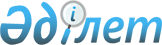 "Мемлекеттiк мекемелердiң және бюджеттiк бағдарламалар әкiмшiлерiнiң бюджеттiк есептiлiктi жасау мен ұсынудың ережесiн бекiту туралы" Қазақстан Республикасы Қаржы министрiнiң 2009 жылғы 27 ақпандағы № 89 бұйрығына өзгерістер мен толықтырулар енгізу туралы
					
			Күшін жойған
			
			
		
					Қазақстан Республикасы Қаржы министрінің 2012 жылғы 13 қарашадағы № 489 Бұйрығы. Қазақстан Республикасының Әділет министрлігінде 2012 жылы 23 қарашада № 8100 тіркелді. Күші жойылды - Қазақстан Республикасы Қаржы министрінің 2014 жылғы 31 шілдедегі № 324 бұйрығымен

      Ескерту. Күші жойылды - ҚР Қаржы министрінің 31.07.2014 № 324 бұйрығымен (алғашқы ресми жариялаған күнінен бастап он күнтізбелік күн өткеннен кейін қолданысқа енгізіледі).      Қазақстан Республикасының Бюджет кодексiнің 124-бабының 4-тармағына сәйкес БҰЙЫРАМЫН:



      1. «Мемлекеттiк мекемелердiң және бюджеттiк бағдарламалар әкiмшiлерiнiң бюджеттiк есептiлiктi жасау мен ұсынудың ережесiн бекiту туралы» Қазақстан Республикасы Қаржы министрiнiң 2009 жылғы 27 ақпандағы № 89 бұйрығына (Қазақстан Республикасының Әдiлет министрлiгiнде 2009 жылғы 27 наурызда Нормативтiк құқықтық кесiмдердi мемлекеттiк тiркеудiң тiзiлiмiне № 5612 болып тіркелген, Қазақстан Республикасы орталық атқарушы және өзге де мемлекеттiк органдарының нормативтiк құқықтық актiлерi Бюллетенiнде жарияланған, 2009 жыл, № 5, 344-құжат), мынадай өзгерістер мен толықтырулар енгізілсін.



      Көрсетілген бұйрықпен бекітілген Мемлекеттiк мекемелердiң және бюджеттiк бағдарламалар әкiмшiлерiнiң бюджеттiк есептiлiктi жасау мен ұсынудың ережесiнде:



      7-тармақтың тоғызыншы абзацы мынадай редакцияда жазылсын:



      «Өлшем бірлігі» деректемесі – мемлекеттік мекемелердің және бюджеттік бағдарламалар әкімшілерінің есептерінде мың теңгеде;»;



      57-тармақтың төртінші абзацы мынадай редакцияда жазылсын:



      «Кассалық шығыстар» 6-бағаны бойынша 010 және 170-жолдары бойынша есептi кезеңнiң басында және соңында тауарларды (жұмыстарды, көрсетiлетiн қызметтi) өткiзуден алынатын қаражат қалдықтарының сомасы көрсетiледi. Есептi кезеңнiң 010 және 011 жолдары өткен жылғы № 4-б нысан есебiнiң 170, 171-жолдарына сәйкес келеді.»;



      75-тармақтың үшінші абзацы мынадай редакцияда жазылсын:



      «Республикалық бюджеттiк бағдарламалардың әкiмшiлерi тоқсан сайын қазынашылық органдардан № 4-20-нысан бойынша шығыстар жөнiндегi жиынтық есептi алады. Есептiден кейiнгi жылдың 1 қаңтарындағы жағдай бойынша оны республикалық бюджеттiк бағдарламалар әкiмшiсiнiң қолымен және елтаңбалы мөрінiң бедерiмен растайды да бюджеттi атқару жөнiндегi орталық уәкiлеттi органға жылдық есептiң құрамында ұсынады.»;

      80-тармақ мынадай редакцияда жазылсын:

      «80. КБ-Б-нысаны бойынша кредиторлық берешек туралы есеп былай толтырылады:



      1-4-бағандарында бюджет шығыстарының сыныптамасына және Ақылы қызметтер сыныптауышына сәйкес өзге құралдарды (тауарларды (жұмыстарды, көрсетiлетiн қызметтердi) сатудан, демеушілік және қайырымдылық көмектен түскен ақша, жетіспеушіліктен және ұрлықтан және басқалардан) пайда болған берешек бойынша шығыстардың кодтары:



      тауарларды (жұмыстарды, көрсетiлетiн қызметтердi) түскен мемлекеттік мекемелердің иелігінде қалатын берешекті көрсету үшін есептерде бюджет шығыстарының сыныптамасына және Ақылы қызметтер сыныптауышына сәйкес шығыстардың кодтары;



      демеушiлiк пен қайырымдылық көмектен түскен ақшаны жұмсау есебінен қалыптасқан берешекті көрсету үшін бюджет шығыстарының сыныптамасына сәйкес шығыстардың коды және 901 «демеушiлiк пен қайырымдылық көмек есебінен шығыстарға алынған ақша» коды;



      бюджет қаражатының жетіспеушілігі және ұрлау салдарынан қалыптасқан берешекті көрсету үшін бюджет шығыстарының сыныптамасына сәйкес шығыстардың коды және 902 «жетіспеушіліктер» коды;



      өзге себептерге байланысты бюджет қаражаты есебінен қалыптасқан берешекті көрсету үшін бюджет шығыстарының сыныптамасына сәйкес шығыстар коды және 903 «Өзгелер» коды көрсетiледi.



      Кейiнгi бағандарды толтыру КЗ-Б нысаны бойынша есептердi толтыру үшiн осы Ереженiң 79-тармағында белгiленген тәртiпте жүзеге асырылады.»;



      83, 84-тармақтар мынадай редакцияда жазылсын:



      «83. ДБ-Б-нысаны бойынша дебиторлық берешек туралы есеп келесi түрде толтырылады:



      1-4-бағандарында:



      тауарларды (жұмыстарды, көрсетiлетiн қызметтерді) сатудан пайда болған берешекті көрсету үшін бюджет шығыстарының сыныптамасына және Ақылы қызметтер сыныптауышына сәйкес шығыстардың кодтары;



      демеушiлiк пен қайырымдылық көмектен түскен ақшаны жұмсау есебінен қалыптасқан берешекті көрсету үшін бюджет шығыстарының сыныптамасына сәйкес шығыстардың коды және 901 «демеушiлiк пен қайырымдылық көмек есебінен шығыстарға алынған ақша» коды;



      бюджет қаражатының жетіспеушілігі және ұрлау салдарынан қалыптасқан берешекті көрсету үшін бюджет шығыстарының сыныптамасына сәйкес шығыстардың коды және 902 «жетіспеушіліктер» коды;



      өзге себептерге байланысты бюджет қаражаты есебінен қалыптасқан берешекті көрсету үшін бюджет шығыстарының сыныптамасына сәйкес шығыстар коды және 903 «Өзгелер» коды көрсетiледi.



      Кейiнгi бағандарды толтыру КБ-Б нысаны бойынша есептердi толтыру үшiн осы Ереженiң 82-тармағында белгiленген тәртiпте жүзеге асырылады.



      84. КБ-Б және ДБ-Б-нысандары бойынша Кредиторлық және дебиторлық берешек туралы ай сайынғы есепке тиісінше Ережеге 30 және  31-қосымшаларға сәйкес әрбiр бюджеттік бағдарлама (кiшi бағдарлама) бойынша олардың пайда болу себебiн түсiндiре отырып, бюджет қаражаты есебінен берешектiң пайда болу себептерi туралы ақпарат қоса берiледi.



      КБ-Б және ДБ-Б-нысандары бойынша Кредиторлық және дебиторлық берешек туралы ай сайынғы есепке тиісінше Ережеге 29-қосымшаға сәйкес әрбiр бюджеттік бағдарлама (кiшi бағдарлама) бойынша олардың пайда болу себебiн түсiндiре отырып, басқа қаражаттар есебінен берешектiң пайда болу себептерi туралы ақпарат қоса берiледi.»;



      85-тармақтың 2-тармақшасы мынадай редакцияда жазылсын:



      «2) республикалық бюджеттік бағдарламалар әкімшілері – бюджетті атқару жөніндегі орталық уәкілетті органға есептіден кейінгі айдың 15-і күнінен кешіктірмей, қағаз тасығышта және бюджетті атқару жөніндегі орталық уәкілетті органның web-порталы арқылы электрондық деректер базасы түрінде;»;



      19, 20, 21 және 22-қосымшалар алынып тасталсын;



      2, 29-қосымшалар осы бұйрыққа 1 және 2-қосымшаларға сәйкес жаңа редакцияда жазылсын;



      30 және 31-қосымшалармен осы бұйрыққа толықтырылсын 3 және  4-қосымшаларға сәйкес жазылсын.



      2. Қазақстан Республикасы Қаржы министрлігінің Бухгалтерлік есеп және қаржылық есептiлiк, аудиторлық қызмет департаментi (А.О. Төлеуов) осы бұйрықтың Қазақстан Республикасы Әдiлет министрлiгiнде мемлекеттiк тiркелуiн және ресми бұқаралық ақпарат құралдарында жариялануын заңнамада белгiленген тәртiпте қамтамасыз етсiн.



      3. Осы бұйрық, 2013 жылғы 1 қаңтардан бастап қолданысқа енгізілетін осы бұйрықтың 1-тармағының жиырма тоғызыншы абзацын қоспағанда, әділет органдарында мемлекеттік тіркелген күннен бастап қолданысқа енгiзiледi.      Министр                                          Б. Жәмiшев

Қазақстан Республикасы     

Қаржы министрінің       

2012 жылғы 13 қарашадағы   

№ 489 бұйрығына        

1-қосымша           

Мемлекеттік мекемелер мен  

бюджеттік бағдарламалар   

әкімшілерінің бюджеттiк   

есептiлiктi жасауы және беруі

ережесiне 2-қосымша     

Мемлекеттік мекеменің жылдық және тоқсандық есептілігінің

қаржылық және бюджеттік нысандары бойынша

негізгі көрсеткіштерін келісу

схемасы

Қазақстан Республикасы     

Қаржы министрінің       

2012 жылғы 13 қарашадағы   

№ 489 бұйрығына        

2-қосымша          

Мемлекеттік мекемелер мен  

бюджеттік бағдарламалар  

әкімшілерінің бюджеттiк  

есептiлiктi жасауы және беруі

ережесiне 29-қосымша               20_____ жылғы __________ жағдай бойынша басқа

                  қаражат есебінен _______________

                                  (бюджеттың атауы)

                  берешектің қалыптасуының себептеріБюджет түрі - _________________________

Кезеңділік – айлық, тоқсандық, жылдық      Мемлекеттік мекеменің

      басшысы/бюджеттік

      бағдарламалар әкімшісі       ___________ _____________________

                                      (қолы)       (таратып жазылуы)      Мемлекеттік мекеменің

      басшысы/бюджеттік

      бағдарламалар әкімшісінің

      бас бухгалтері               ___________ ______________________

                                     (қолы)       (таратып жазылуы)

Қазақстан Республикасы   

Қаржы министрінің     

2012 жылғы 13 қарашадағы  

№ 489 бұйрығына      

3-қосымша         

Мемлекеттік мекемелер мен 

бюджеттік бағдарламалар  

әкімшілерінің бюджеттiк  

есептiлiктi жасауы және беруі

ережесiне 30-қосымша   

      20___ жылғы ___ жағдай бойынша басқа қаражат есебінен

   ____________________________________________________________

(мемлекеттік мекеменің/бюджеттік бағдарлама әкімшісінің атауы)

_________________дебиторлық берешектің қалыптасуының себептеріБюджет түрі - _______________________

Кезеңділік – айлық, тоқсандық, жылдық

Өлшем бірлігі мың теңге      Мемлекеттік мекеменің

      басшысы/бюджеттік

      бағдарламалар әкімшісі       ___________ _____________________

                                      (қолы)       (таратып жазылуы)      Мемлекеттік мекеменің

      басшысы/бюджеттік

      бағдарламалар әкімшісінің

      бас бухгалтері               ___________ ______________________

                                     (қолы)       (таратып жазылуы)

Қазақстан Республикасы   

Қаржы министрінің     

2012 жылғы 13 қарашадағы  

№ 489 бұйрығына      

4-қосымша         

Мемлекеттік мекемелер мен 

бюджеттік бағдарламалар  

әкімшілерінің бюджеттiк  

есептiлiктi жасауы және беруі

ережесiне 31-қосымша         20___ жылғы ___ жағдай бойынша басқа қаражат есебінен

______________________________________________________________

(мемлекеттік мекеменің/бюджеттік бағдарлама әкімшісінің атауы)

  _____________________________________________________________

         кредиторлық берешектің қалыптасуының себептеріБюджет түрі - ________________________

Кезеңділік – айлық, тоқсандық, жылдық

Өлшем бірлігі мың теңге      Мемлекеттік мекеменің

      басшысы/бюджеттік

      бағдарламалар әкімшісі       ___________ _____________________

                                      (қолы)       (таратып жазылуы)      Мемлекеттік мекеменің

      басшысы/бюджеттік

      бағдарламалар әкімшісінің

      бас бухгалтері               ___________ ______________________

                                     (қолы)       (таратып жазылуы)
					© 2012. Қазақстан Республикасы Әділет министрлігінің «Қазақстан Республикасының Заңнама және құқықтық ақпарат институты» ШЖҚ РМК
				Тексерілетін көрсеткішОнымен келісілетін көрсеткіш12Қаржылық есептілік көрсеткішіҚаржылық есептілік көрсеткіші1-нысан Бухгалтерлік баланс3-нысан Мемлекеттік мекеменің шоттарындағы қаржыландыру көздері бойынша ақша қозғалысы туралы есеп3, 4-бағанның 010-жолы1072 «Ақша құжаттары» қосалқы шоты бойынша деректерді қоспағанда, тиісінше 3-бағанның 920 және 930-жолдары1-нысан Бухгалтерлік баланс4-нысан Таза активтердің-капиталдың өзгеруі туралы есеп3, 4-бағандардың 410, 413, 414-жолдарытиісінше 3, 4, 5-бағандардың 010, 060-жолдары1-нысан Бухгалтерлік баланс5-нысан Түсіндірме жазба3, 4-бағандардың 011-жолы1-кестенің 8-бағанының 030 және 031-жолдары3, 4-бағандардың 014-жолы2-кестенің 3-бағанының 030 және 031-жолдары3, 4-бағандардың 020-жолы3-кестенің 8-бағанының 030 және 031-жолдары3, 4-бағандардың 110-жолы4-кестенің 8-бағанының 030 және 031-жолдары3, 4-бағандардың 114-жолы5-кестенің 11-бағанының 040 және 041-жолдары3, 4-бағандардың 116-жолы6-кестенің 5-бағанының 040 және 041-жолдары3, 4-бағандардың 117-жолы7-кестенің 5-бағанының 040 және 041-жолдары3, 4-бағандардың 118-жолы8-кестенің 8-бағанының 040 және 041-жолдары3, 4-бағандардың 210-жолы9-кестенің 6-бағанының 010 және 013-жолдары3, 4-бағандардың 310-жолы10-кестенің 6-бағанының 010 және 013-жолдары2-нысан Қаржылық қызмет нәтижелері туралы есеп4-нысан Таза активтердің/капиталдың өзгерістері туралы есеп3-бағанның 300-жолы5-бағанның 050-жолы4-бағанның 300-болады5-кестенің 110-жолыҚаржылық және бюджеттік есептілік көрсеткіштеріҚаржылық және бюджеттік есептілік көрсеткіштері3-нысан Мемлекеттік мекеменің шоттарындағы қаржыландыру көздері бойынша ақша қозғалысы туралы есеп№ 12-нысан Гранттар бойынша есеп3-бағанның 016-жолы3-кестенің 020-жолы3-нысан Мемлекеттік мекеменің шоттарындағы қаржыландыру көздері бойынша ақша қозғалысы туралы есеп№ 4-дк-нысан Демеушілік және қайырымдылық көмектен түскен ақшаның түсімдері және жұмсалуы туралы есеп3-бағанның 020-жолы3-баған минус 4-баған3-нысан Мемлекеттік мекеменің шоттарындағы қаржыландыру көздері бойынша ақша қозғалысы туралы есеп№ 4-б-нысан Тауарларды (жұмыстарды, көрсетілетін қызметтерді) сатудан түскен ақшаның түсімдері және жұмсалуы туралы есеп3-бағанның 030-жолы6-бағанның 020-жолы5-нысан Түсіндірме жазба№ 5-б-нысан Ұзақ мерзімді активтердің қозғалысы туралы есепТиісінше 5-кестенің 11-бағанының 010 және 013-жолдарыТиісінше 3 және 6-бағанның 090-жолы5-кестенің 11-бағанының 011-жолы4-бағанның 090-жолы5-кестенің 11-бағанының 012-жолы5-бағанның 090-жолыТиісінше 6-кестенің 5-бағанының 010 және 013 жолдарыТиісінше 3 және 6-бағандардың 110-жолы6-кестенің 5-бағанының 011-жолы4-бағанның 100-жолы6-кестенің 5-бағанының 012-жолы 5-бағанның 100-жолыТиісінше 7-кестенің 5-бағанының 010 және 013-жолдарыТиісінше 3 және 6-бағандардың 120-жолы7-кестенің 5-бағанының 011-жолы4-бағанның 120-жолы7-кестенің 5-бағанының 012-жолы5-бағанның 120-жолыТиісінше 8-кестенің 9-бағанының 010 және 013-жолдарыТиісінше 3 және 6-бағандардың 130-жолыТиісінше 8-кестенің 9-бағанының 011-жолы4-бағанның 130-жолыТиісінше 8-кестенің 5-бағанының 012-жолы 5-бағанның 130-жолы5-нысан Түсіндірме жазба№ 6-нысан Қорлардың қозғалысы туралы есеп3-кестенің 8-бағанының 010 және 013-жолдарыТиісінше 3 және 4-бағандардың 140-жолы3-кестенің 8-бағанының 011-жолы3-бағанның 150-жолы3-кестенің 8-бағанының 012-жолы3-бағанның 180-жолыБюджеттік есептіліктің көрсеткіштеріБюджеттік есептіліктің көрсеткіштері№ 4-б-нысан Тауарларды (жұмыстарды, көрсетілетін қызметтерді) сатудан түскен ақшаның түсімдері және жұмсалуы туралы есеп№ 4-б-нысан Тауарларды (жұмыстарды, көрсетілетін қызметтерді) сатудан түскен ақшаның түсімдері және жұмсалуы туралы есеп6-бағанның 170-жолы6-бағанның 010-жолы плюс 020-жолы минус 050-жолы№ 4-б-нысан Тауарларды (жұмыстарды, көрсетілетін қызметтерді) сатудан түскен ақшаның түсімдері және жұмсалуы туралы есеп№ 4-жиынтық-нысан Тауарларды (жұмыстарды, көрсетілетін қызметтерді) сатудан түскен ақшаның түсімдері және жұмсау жоспарларының орындалуы туралы есеп11-бағанның 030-жолы11-бағанның 010-жолы минус 11-бағанның 020-жолы№ 4-а Мемлекеттік мекемеге қайтарымдылық шартында берілетін ақша жөніндегі есеп № 4-а Мемлекеттік мекемеге қайтарымдылық шартында берілетін ақша жөніндегі есеп3-бағанның 170-жолы3-бағанның 010-жолы плюс 020-жолы минус 050-жолы минус 140-жолы минус 141-жолы№ 4-дк-нысан Демеушілік және қайырымдылық көмектен түскен ақшаның түсімдері және жұмсалуы туралы есеп№ 4-дк-нысан Демеушілік және қайырымдылық көмектен түскен ақшаның түсімдері және жұмсалуы туралы есеп9-баған3-баған минус 7-баған№ 4-в-нысан Шетел валютасындағы ақша қаражатының қозғалысы туралы есеп№ 4-в-нысан Шетел валютасындағы ақша қаражатының қозғалысы туралы есеп4-бағанның 170-жолы4-бағанның 010-жолы плюс 020, 021, 030-жолдары минус 050, 140, 141-жолдары№ 5-б-нысан Ұзақ мерзімді активтердің қозғалысы туралы есеп№ 5-б-нысан Ұзақ мерзімді активтердің қозғалысы туралы есеп3, 4, 5, 6-бағандардың 090-жолыТиісінше 3, 4, 5, 6-бағандардың 010, 020, 030, 040, 050, 060, 070, 080-жолдарының қосындысы3-бағанның плюс 4-бағанның минус 5-бағанның 090-жолы3-бағанның 090-жолы плюс 3-бағанның 160-жолы минус 3-бағанның 170-жолы3-бағанның 100-жолы плюс 4-баған минус 5-баған3-бағанның 100-жолы плюс 4-бағанның 160-жолы минус 4-бағанның 170-жолы3-бағанның 100-жолы плюс 4-баған минус 5-баған3-бағанның 110-жолы плюс 5-бағанның 160-жолы минус 5-бағанның 170-жолы3-бағанның 100-жолы плюс 4-баған минус 5-баған3-бағанның 120-жолы плюс 6-бағанның 160-жолы минус 6-бағанның 170-жолы3-бағанның 130-жолы плюс 4-баған минус 5-баған3-бағанның 130-жолы плюс 7-бағанның 160-жолы минус 7-бағанның 170-жолы3-бағанның 140-жолы плюс 4-баған минус 5-баған3-бағанның 140-жолы плюс 8-бағанның 160-жолы минус 8-бағанның 170-жолы№ 6-нысан Қорлардың қозғалысы туралы есеп№ 6-нысан Қорлардың қозғалысы туралы есеп3, 4, 5-бағандардың 140-жолыТиісінше 3, 4, 5-бағандардың 010-130-жолдарының қосындысы (021-023-жолдардан басқа)5-бағанның 140-жолы3-бағанның 181-жолы плюс 200-жолы4-бағандардың 140-жолы3-бағанның 140-жолы плюс 3-бағанның 150-жолы минус 3-бағанның 180-жолы3-бағанның 150-жолы3-бағанның 151-170-жолдарының қосындысы (161-162-жолдардан басқа)3-бағанның 180-жолы3-бағанның 181-230 -жолдарының қосындысы плюс 3-бағанның 240-жолы№ 11-нысан Сыртқы қарыздар бойынша есеп№ 11-нысан Сыртқы қарыздар бойынша есеп5-бағанның 170-жолы5-бағанның 110-жолы плюс 5-бағанның 040-жолы минус 5-бағанның 050-жолыӘкімшіБағдарламаКіші бағдарламаАтауыБерешек сомасы, мың теңгеБерешектің қалыптасуының себептері123456БарлығыӘкімшіБағдарламаКіші бағдарламаАтауыДебиторлық берешектің сомасы, барлығыоның ішінде:оның ішінде:оның ішінде:оның ішінде:оның ішінде:оның ішінде:оның ішінде:оның ішінде:оның ішінде:оның ішінде:Дебиторлық берешектің қалыптасуының себептеріӘкімшіБағдарламаКіші бағдарламаАтауыДебиторлық берешектің сомасы, барлығышарттың талаптары бойынша ағымдағы жылдың алдын ала төлеміауыспалы (көп жылдық) шарттар бойынша алдына ала төлемесеп беруге берілген сомаларесеп беруге берілген сомаларсалыстыру актілеріне сәйкес артық төлеубайланысты қалыптасқан берешекбайланысты қалыптасқан берешекбайланысты қалыптасқан берешекбайланысты қалыптасқан берешекбасқа берешек (5-бағ. минус 6-бағ. минус 8-бағ. минус 9-бағ. минус 10-бағ. минус 11-бағ. минус 12-бағ. минус 13-бағ. минус 14-бағ.)Дебиторлық берешектің қалыптасуының себептеріӘкімшіБағдарламаКіші бағдарламаАтауыДебиторлық берешектің сомасы, барлығышарттың талаптары бойынша ағымдағы жылдың алдын ала төлеміауыспалы (көп жылдық) шарттар бойынша алдына ала төлемесеп беруге берілген сомаларесеп беруге берілген сомаларсалыстыру актілеріне сәйкес артық төлеуөнім берушілердің шарттық міндеттемелерін орындамауғаөнім берушілердің шарттық міндеттемелерін орындамауғаберешекті өтеу жөніндегі сот шешімдерінің орындалмауынаберешекті өтеу жөніндегі сот шешімдерінің орындалмауынабасқа берешек (5-бағ. минус 6-бағ. минус 8-бағ. минус 9-бағ. минус 10-бағ. минус 11-бағ. минус 12-бағ. минус 13-бағ. минус 14-бағ.)Дебиторлық берешектің қалыптасуының себептеріӘкімшіБағдарламаКіші бағдарламаАтауыДебиторлық берешектің сомасы, барлығышарттың талаптары бойынша ағымдағы жылдың алдын ала төлеміауыспалы (көп жылдық) шарттар бойынша алдына ала төлемөткен жылдардағыағымдағы жылғысалыстыру актілеріне сәйкес артық төлеуөнім берушілердің шарттық міндеттемелерін орындамауғаөнім берушілердің шарттық міндеттемелерін орындамауғаберешекті өтеу жөніндегі сот шешімдерінің орындалмауынаберешекті өтеу жөніндегі сот шешімдерінің орындалмауынабасқа берешек (5-бағ. минус 6-бағ. минус 8-бағ. минус 9-бағ. минус 10-бағ. минус 11-бағ. минус 12-бағ. минус 13-бағ. минус 14-бағ.)Дебиторлық берешектің қалыптасуының себептеріӘкімшіБағдарламаКіші бағдарламаАтауыДебиторлық берешектің сомасы, барлығышарттың талаптары бойынша ағымдағы жылдың алдын ала төлеміауыспалы (көп жылдық) шарттар бойынша алдына ала төлемөткен жылдардағыағымдағы жылғысалыстыру актілеріне сәйкес артық төлеуөткен жылдардағыағымдағы жылғыөткен жылдардағыағымдағы жылғыбасқа берешек (5-бағ. минус 6-бағ. минус 8-бағ. минус 9-бағ. минус 10-бағ. минус 11-бағ. минус 12-бағ. минус 13-бағ. минус 14-бағ.)Дебиторлық берешектің қалыптасуының себептері12345678910111213141516ӘкімшіБағдарламаКіші бағдарламаАтауыКредиторлық берешек сомасы, барлығыоның ішінде:оның ішінде:оның ішінде:оның ішінде:оның ішінде:оның ішінде:оның ішінде:оның ішінде:оның ішінде:Кредитторлық берешектің қалыптасуының себептеріӘкімшіБағдарламаКіші бағдарламаАтауыКредиторлық берешек сомасы, барлығыТөлеу мерзімі келмеген міндеттемелер бойыншаТөлеу мерзімі келмеген міндеттемелер бойыншаЖұмыс берушілердің еңбекақы мен жарлары бойынша қысқа мерзімді берешек (төлеу мерзімі келген)Орындалған жұмыс актілерінің және аванстық есептердің кеш ұсынылуына байланыстыӨнім берушілердің тауарларды (жұмыстарды, көрсетілетін қызметтерді) жеткізу бойынша шарттық міндеттемелерін орындамауға байланысты Тарифті көтеруге байланыстыСалыстыру актілері бойынша анықталған берешекТөлемдер жөніндегі жоспар бойынша қаражаттың жетіспеушілігіне байланыстыБасқа берешек (5-бағ. минус 6-бағ. минус 8-бағ. минус 9-бағ. минус 10-бағ. минус 11-бағ. минус 12-бағ. минус 13-бағ.)Кредитторлық берешектің қалыптасуының себептеріӘкімшіБағдарламаКіші бағдарламаАтауыКредиторлық берешек сомасы, барлығыбарлығыОның ішінде құрылыс және реконструкциялау бойынша төлемді 5% ұстауЖұмыс берушілердің еңбекақы мен жарлары бойынша қысқа мерзімді берешек (төлеу мерзімі келген)Орындалған жұмыс актілерінің және аванстық есептердің кеш ұсынылуына байланыстыӨнім берушілердің тауарларды (жұмыстарды, көрсетілетін қызметтерді) жеткізу бойынша шарттық міндеттемелерін орындамауға байланысты Тарифті көтеруге байланыстыСалыстыру актілері бойынша анықталған берешекТөлемдер жөніндегі жоспар бойынша қаражаттың жетіспеушілігіне байланыстыБасқа берешек (5-бағ. минус 6-бағ. минус 8-бағ. минус 9-бағ. минус 10-бағ. минус 11-бағ. минус 12-бағ. минус 13-бағ.)Кредитторлық берешектің қалыптасуының себептері123456789101112131415